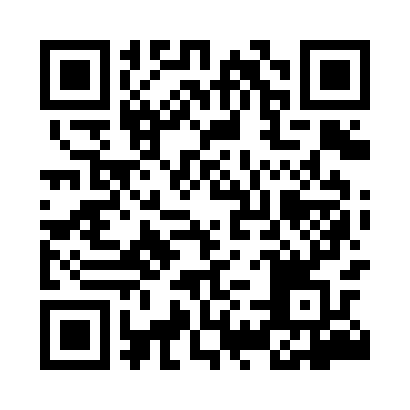 Prayer times for Alabel, PhilippinesMon 1 Apr 2024 - Tue 30 Apr 2024High Latitude Method: NonePrayer Calculation Method: Muslim World LeagueAsar Calculation Method: ShafiPrayer times provided by https://www.salahtimes.comDateDayFajrSunriseDhuhrAsrMaghribIsha1Mon4:285:3811:432:465:486:532Tue4:285:3711:422:455:486:533Wed4:275:3711:422:445:486:534Thu4:275:3611:422:435:486:535Fri4:265:3611:422:435:486:536Sat4:265:3511:412:445:476:537Sun4:255:3511:412:445:476:538Mon4:255:3411:412:455:476:539Tue4:245:3411:402:455:476:5310Wed4:245:3311:402:465:476:5311Thu4:235:3311:402:465:476:5312Fri4:225:3311:402:465:476:5313Sat4:225:3211:392:475:476:5314Sun4:225:3211:392:475:476:5315Mon4:215:3111:392:485:476:5316Tue4:215:3111:392:485:476:5317Wed4:205:3111:382:495:466:5318Thu4:205:3011:382:495:466:5319Fri4:195:3011:382:495:466:5320Sat4:195:2911:382:505:466:5321Sun4:185:2911:382:505:466:5322Mon4:185:2911:372:505:466:5323Tue4:175:2811:372:515:466:5324Wed4:175:2811:372:515:466:5325Thu4:165:2811:372:525:466:5326Fri4:165:2711:372:525:466:5327Sat4:165:2711:372:525:466:5428Sun4:155:2711:362:535:466:5429Mon4:155:2711:362:535:466:5430Tue4:145:2611:362:535:466:54